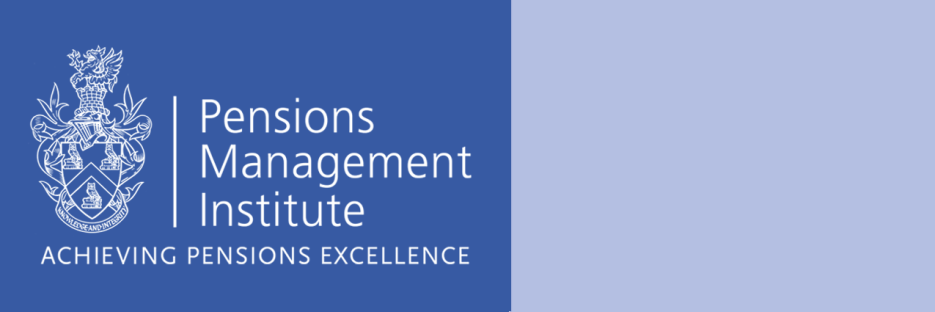 Core Unit 3 – Running a Workplace Pension SchemeAssignment 2(Part 3 – Benefits and Communication)Recommended Time: 1 HourList the information that is typically required from a transferring arrangement when a transfer in takes place10 marksWrite a short note on the checks required by HMRC when paying a relevant lump sum death benefit.	                  									10 marksExplain the difference between an earmarking order and pension sharing.											5 MarksList the functions of a scheme actuary.								                  5 marksBriefly explain the key features of an uncrystallised funds pension lump sum (UFPLS).										     5 marksList the key disclosure requirements that schemes must satisfy so that they do not breach the disclosure regulations									    10 marksList the various paperwork that is required to set up an annuity5 marks